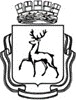 АДМИНИСТРАЦИЯ ГОРОДА НИЖНЕГО НОВГОРОДА                                          ДЕПАРТАМЕНТ ОБРАЗОВАНИЯМУНИЦИПАЛЬНОЕ БЮДЖЕТНОЕ ОБЩЕОБРАЗОВАТЕЛЬНОЕ УЧРЕЖДЕНИЕ«ШКОЛА № 132»607635, город Нижний Новгород, с.п.Новинки,ул. Парковая, дом 1А,e-mail: s132_nn@mail.52gov.ruПЛАН РАБОТЫ ОТРЯДА ЮНЫХ ИНСПЕКТОРОВ ДВИЖЕНИЯ «ФЛИКЕР»НА 2023-2024 УЧЕБНЫЙ ГОДНижний Новгород2023                Утвержден                 Приказом директораМБОУ «Школа №132»от 12.09.2022 г. №97/1№ п\пНазвание мероприятияСрокиОтветственные1Выбор состава и актива отряда ЮИД. Знакомство с планом работы на 2023-2024 учебный год.сентябрьРуководитель отряда ЮИД2.Месячник безопасности дорожного движения «Внимание, дети!»                                        (по отдельному плану)сентябрьЧлены отряда ЮИД3.Профилактические уроки безопасности с сотрудниками ГИБДДВ течение учебного годаЗаместитель директора4.Участие в онлайн олимпиадах по профилактике дорожного движенияВ течение учебного годаРуководитель и члены отряда ЮИД, кл.руководители 1-9 классов5.Беседа на родительских собраниях на тему- «Как научить ребенка безопасному поведению на улице?» в 1-4 кл,- «Роль семьи в профилактике детского дорожно-транспортного травматизма»,  в 5-8 кл,- «Скутер, мотоцикл, мопед. Как избежать беды.», в 7-9 кл;Сентябрь, апрельКлассные руководители, заместитель директора, инспектор ГИБДД,                     члены отряда ЮИД6.Областная профилактическая акция «Засветись»октябрь-ноябрьЧлены отряда ЮИД7.Еженедельные пятиминутки для обучающихся начальных классов «Это должен знать каждый!»в течение годаЧлены отряда ЮИД8.Практические занятия по безопасному поведению на улицах и дорогахоктябрьРуководитель отряда ЮИД9.Беседа с обучающимися перед  каждыми каникулами на тему «Улица полна  опасностей и неожиданностей»Перед  каникуламиРуководитель и члены отряда ЮИД, кл.руководители 1-9 классов10.Выступление с агитбригадой по ПДД в детском саду, в начальных классахоктябрьРуководитель и члены отряда ЮИД11.Участие в онлайн викторинах , конкурсахв течение годаРуководитель отряда ЮИД12.Экскурсия «Я – пешеход», «Дорожные знаки»ноябрьРуководитель отряда ЮИД13.Участие в интернет-конкурсе «Безопасные дороги глазами детей»ноябрь Руководитель и члены отряда ЮИД14. Конкурс рисунков по безопасности дорожного движения декабрьРуководитель и члены отряда ЮИД, кл.руководители 1-4 классов15.Рейды «Горка и дорога»Декабрь, январь, февральРуководитель и члены отряда ЮИД16.Проведение викторины ПДД для обучающихся 5-7 классовфевральРуководитель и члены отряда ЮИД17.Участие в городском конкурсе творческих работ «Безопасная дорога-2024»февраль-мартРуководитель и члены отряда ЮИД,                       ОДО «Моя безопасность»18.Профилактические мероприятия в рамках районной акции «Весна идёт, весне дорогу!»мартРуководитель и члены отряда ЮИД19.Участие в квизе «В мире безопасности»апрельРуководитель и члены отряда ЮИД20.Проведение декады по здоровому и безопасному образу жизни (по отд. плану):- конкурс  рисунков «Я рисую правила»,- социальная  акция «Письмо водителю»,- беседа «Правила ДД для владельцев велосипедов и самокатов».апрельЗаместитель директора, руководитель кружка ЮИД, учитель ИЗО, классные руководители21.Профилактические мероприятия (классные часы)  «У безопасности каникул не бывает!»апрель - майРуководитель и члены отряда ЮИД 22.Акции «Внимание, дети!», «Берегись автомобиля!», «Пристегни ремень!», «Безопасное колесо!», «Засветись!»В течение годаРуководитель и члены отряда ЮИД 23.Конкурс рисунков на асфальте в пришкольном лагере дневного пребывания детейиюньРуководитель и члены отряда ЮИД24.Подведение итогов работы за 2023-2024 учебный годиюньРуководитель отряда ЮИД